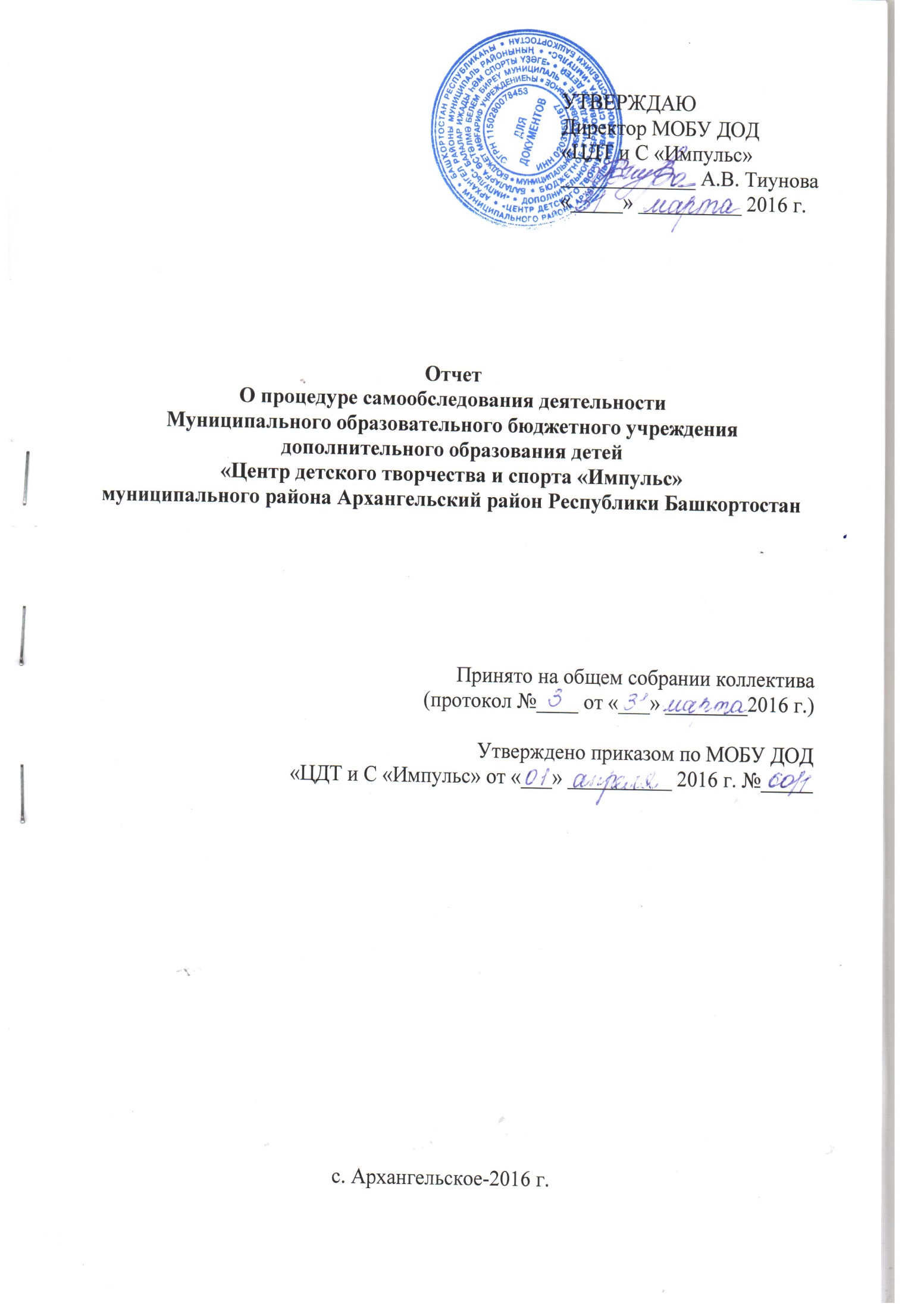 с. Архангельское-2016 г.Общие сведения об учрежденииРежим работы учреждения и регламент образовательного процессаЗанятия проводятся по расписанию, утвержденному директором МОБУ ДОД «ЦДТ и С «Импульс», по предоставлению педагогами дополнительного образования с учетом педагогической целесообразности, пожеланиями учащихся и их родителей (законных представителей), в соответствии с нормами СанПиН.Начало занятий в детских объединениях в 13.00., окончание учебных занятий в 20-00.Продолжительность 1 часа учебного занятия:для детей дошкольного возраста составляет 20-30 минут, для детей младшего школьного возраста 35-45 минут, среднего и старшего школьного возраста - 45 минут. В расписании занятий предусмотрен перерыв 10-15 минут.Учебные помещения достаточно оборудованы в материальном и техническом плане для занятий по реализации образовательных программ по  направленностям.Организационно-правовое обеспечение образовательной деятельности 	Деятельность МОБУ ДОД «ЦДТ и С «Импульс»  соответствует требованиям законодательства в сфере образования. МОБУ ДОД «ЦДТ и С «Импульс» находится на стадии получения лицензии на образовательную деятельность  по дополнительным образовательным программам.В  МОБУ ДОД «ЦДТ и С «Импульс» разработана и утверждена необходимая локальная нормативно-правовая документация:Целевое назначение  деятельности  МОБУ ДОД «ЦДТ и С «Импульс»: Учреждение осуществляет обучение и воспитание в интересах личности, общества, государства, обеспечивает охрану здоровья и создание благоприятных условий для разностороннего развития личности, в том числе возможности удовлетворении потребности в самообразовании и получении дополнительного образования. Цель работы Учреждения:- Обеспечение здорового образа жизни детей, современного качества дополнительного образования, формирование социально адаптированной и творческой личности, обладающей активной гражданской позицией, навыками нравственного поведения, знаний о физической культуре и спорте, привлечение детей к систематическим занятиям физической культурой и спортом.Задачи:- Активизация воспитательного аспекта образовательной деятельности для развития в воспитанниках учебных объединений любви и бережного отношения к окружающему миру и истории родного края и страны;- создание условий для личностного развития, укрепления здоровья, профессионального самоопределения и творческого труда детей;- удовлетворения потребностей детей в занятиях физической культурой и спортом;- развитие мотивации личности к познанию и творчеству, реализация дополнительных образовательных программ и услуг в интересах личности, общества, государства;-   формирование у детей навыков и привычек здорового образа жизни;- формирование системы отношений, основанных на принципах общечеловеческой морали;-  создание условий для профессионального, творческого и личностного роста педагогического коллектива;- формирование высокой правовой культуры всех участников образовательно-воспитательного процесса;-  улучшение финансовой обеспеченности функционирования учреждения для повышения качества дополнительного образования.Органы управления Учреждением:Общее собрание трудового коллективаСовет УчрежденияДиректор УчрежденияПедагогический совет УчрежденияОрганизация учебного процесса.  	МОБУ ДОД «ЦДТ и С «Импульс» представляет образовательные услуги, определяемые направленностью интересов заказчиков - учащихся родителей, социума, а также материальными и кадровыми возможностями «ЦДТ и С «Импульс».Организация образовательного процесса в МОБУ ДОД «ЦДТ и С «Импульс» регламентируется учебным планом, расписанием занятий,  утверждаемыми директором «ЦДТ и С «Импульс», а также  годовым календарным учебным графиком.В 2015-2016 учебном году в «ЦДТ и С «Импульс» реализуется  58 дополнительных образовательных программ:в научно-технической направленности –   10  программв художественно-эстетической направленности – 12 программв культурологической – 4 программыв туристско-краеведческой – 12 программв эколого-биологической - 5 программв спортивной направленности – 15 программ    	Преобладающими остаются программы с реализацией от 1 года до 3 лет, по сравнению с прошлым учебным годом уменьшилось количество одногодичных программ и увеличилось количество долгосрочных  программ.Определение уровня освоения учащимися дополнительных образовательных программ проводилось по результатам тестирования, анкетирования, выполнения творческих работ, а также по итогам участия учащихся в мероприятиях различного уровня. По итогам освоения программы осуществляется переход на следующую ступень обучения.Приоритетным и наиболее развитым направлением деятельности является художественно-эстетическое и спортивное направления. В объединениях «Хозяюшка», «Изошка», «ПЕтрушка», отделениях: вольная борьба, баскетбол, волейбол, курэш особое место  отведено освоению комплексных образовательных проектов, способствующих духовно-нравственному и творческому  развитию детей, приобщению их к культурно-историческому наследию, возрождению народных промыслов и традиций, укреплению физического развития, популяризация физической культуры и спорта, формирование здорового образа жизни.	Всё большим спросом пользуются  группы раннего развития «Почемучка» для детей дошкольного возраста, в которой ведётся психологическая и развивающая подготовка детей к школе по направлениям «Математика», «Обучение грамоте», «Окружающий мир», «Рисование».  25 детей посещают данное объединение. Также большой популярность пользуется открытие на базе учреждения Центра по работе с одаренными детьми «Интеллектус», в котом ребят подготавливали к олимпиадам, ОГЭ, ЕГЭ, конкурсам различного направления, МАН школьников. Одним из главных положительных достижений деятельности «ЦДТ и С «Импульс» является реализация интеграции общего и дополнительного образования в районе:через образовательную деятельность,культурно-досуговую деятельность,работу детских общественных объединений;работу школьных музеев и музейных уголков;работу турорганизаторов школ.     Данная особенность организации образовательного процесса свидетельствует о системном подходе взаимодействия общего и дополнительного образования. Состав учащихсяВ объединениях «ЦДТ и С «Импульс» на начало 2015-2016 учебного года  занимались 1700 обучающихся, что составляет 81% от общего количества обучающихся в ОУ районаОбщее количество учащихся и объединенийСовершенствованию программного обеспечения работы учреждения способствовало целенаправленная работа педагогов и тренеров «ЦДТ и С «Импульс».  В соответствии с требованиями к содержанию и оформлению дополнительных образовательных программ проведена корректировка ранее созданных дополнительных образовательных программ. В результате проделанной работы было установлено, что уровень и направленность реализуемых  программ соответствуют установленным требованиям.  Анализ образовательных программ, реализуемых педагогическими работниками «ЦДТ и С «Импульс», позволяет сделать вывод о том, что педагоги работают по модифицированным  образовательным программам, внося в них изменения с учетом пожеланий воспитанников, используя региональный компонент, который способствует приобщению детей к духовности, нравственности, любви к малой Родине.  Задачей  на следующий год остается совершенствование программно-методического обеспечения образовательного  процесса, создание авторских программ по различным направления деятельности, увеличение количества долгосрочных программ.Выполнение образовательных программОбработка данных по выполнению дополнительных ообразовательных программ показывает, что образовательные программы во всех объединениях по всем годам обучения  выполнены. За счет накопительной системы учета выработанных часов в целом процент  выполнения программ по учреждению составил 100%.      Уровень усвоения программного материала отслеживался педагогами и тренерами в течение отчетного периода по результатам контрольных занятий, которые проводились в форме конкурсных мероприятий, соревнований, тестирования, зачетов, смотров, выставок, туристско – спортивных соревнований, походов.Массовая и воспитательная работаВсего по итогам учебного года было проведено более 70 конкурсов, выставок, конференций и около 20 спортивных соревнований.По итогам участия в мероприятиях регионального уровня результаты показываю:Потенциал педагогических кадров 	В  учреждении  в 2015-2016 уч. г. осуществляют педагогический процесс 59 педагогических работников. Из них 5 являются основными работниками  и 54 – совместителями.Качественная характеристика педагогического коллективаКоллектив учреждения работоспособен, педагогически грамотен. Большее количество педагогов в возрасте 40-45 лет. 54 педагога дополнительного образования и тренера-преподавателя работают на основании срочных трудовых договоров, являются совместителями, учебная нагрузка небольшая, соответственно заработная плата невелика, что ведет к  текучести кадров.      Тем не менее, есть педагоги, активно работающие  и осваивающие новые технологии обучения и воспитания в дополнительном образовании. Многие работы под их руководством являются призерами и победителями в районных и республиканских мероприятиях.Материально-техническое обеспечение и оснащённость образовательного процесса В образовательном процессе используются технические средства обучения: музыкальные центры, персональные компьютеры, ноутбуки,  интерактивное оборудование, дидактические материалы, развивающие игры,  демонстрационное лабораторное оборудование, швейные машинки, мольберты, туристическое снаряжение, конструктор LEGO MINDSTORMS EV3  и прочее.В «ЦДТ и С «Импульс» проведен текущий ремонт в санитарно-гигиенических комнатах, установлено гимнастическое оборудование.Заключение.Результаты самообследования МОБУ ДОД «ЦДТ и С «Импульс» свидетельствуют об эффективности деятельности «ЦДТ и С «Импульс» как учреждения дополнительного образования детей, где созданы все условия для:- свободного выбора учащимися и родителями (законными представителями) образовательной программы и режима ее освоения, смены программ и детских коллективов;- широкого набора видов деятельности, позволяющего учащимся осуществлять выбор исходя из собственных интересов и способностей;-саморегулирования активности и самоорганизации, проявления инициативы,индивидуальности и творчества детей;- приобретения социального опыта, опыта практической деятельности;- разновозрастного взаимодействия.Показатели деятельностиМОБУ ДОД «ЦДТ и С «Импульс»,подлежащей самообследованияпо состоянию на 1 апреля 2015 годаПолное наименование образовательного учреждения (по Уставу)Муниципальное образовательное бюджетное учреждение дополнительного образования детей «Центр детского творчества и спорта «Импульс» муниципального района Архангельский район Республики БашкортостанНаименование учреждения (сокращенное)МБМОБУ ДОД «ЦДТ и С «Импульс»Организационно-правовая формаМуниципальное бюджетное учреждениеТип учреждениябюджетное образовательное учреждениеВид образовательного учреждения«Центр детского творчества и спорта «Импульс»Учредитель образовательного учрежденияАдминистрация муниципального района Архангельский район Республики Башкортостан  в лице Муниципального казенного учреждения «Отдел  образования муниципального района Архангельский район Республики БашкортостанЛицензия на образовательную деятельностьна стадии получения  Юридический адрес453030, Республика Башкортостан, Архангельский район, с.Архангельское, ул. Советская, д.35. Фактический адрес453030, Республика Башкортостан, Архангельский район, с. Архангельское, ул. Н. Крупской, 3;453030, Республика Башкортостан, Архангельский район, с. Архангельское, ул. Советская, 53;453030, Республика Башкортостан, Архангельский район, с. Архангельское,                                    ул. Чернышевского, 25;453034, Республика Башкортостан, Архангельский район, с. Абзаново, ул. А. Абдрахманова, 70;453032, Республика Башкортостан, Архангельский район, д. М. Горький, ул. Ленина, 42;453039, Республика Башкортостан, Архангельский район, с. Бакалдинское, пер. Матросова, д. 8;453037, Республика Башкортостан, Архангельский район, с. Валентиновка, ул. Советская, 60;453034, Республика Башкортостан, Архангельский район, с. Ирныкши, ул. Советская, 34;453033, Республика Башкортостан, Архангельский район, с. Кр. Зилим, пер. Школьный, 1;453033, Республика Башкортостан, Архангельский район, д. Кысынды, ул. Школьная, 24;453036, Республика Башкортостан, Архангельский район, с. Благовещенка,                                     ул. Центральная, 2;453039, Республика Башкортостан, Архангельский район, д. Тереклы, ул. Школьная, 40;453041, Республика Башкортостан, Архангельский район, с. Узунларово, ул. Центральная, 35;453030, Республика Башкортостан, Архангельский район, д. Тавакачево, ул. Школьная, 12;453033, Республика Башкортостан, Архангельский район, д. Орловка, ул. Московская, д.4.Банковские реквизитыИНН 0203950167,  КПП 020301001р/с 40701810100001000009, отделение –НБ Респ. Башкортостан г.УфаБИК 048073001 № телефона8 (34774) 2 – 15 -18, (34774) 2 – 21 - 59Официальный сайтhttp://arhddt.ucoz.netАдрес(а) электронной почтыtiunova.alevtina@mail.ruКонтактная информациядиректор: Тиунова Алевтина Владимировнател: 8 (34774) 2-15-18ДокументХарактеристика документаУставУтвержден постановлением №1510 главы администрации муниципального района Архангельский район Республики Башкортостан от 05.11.2015 г.Программа развития Разработана на 2016-2020 годы.Штатное расписаниеУтвержденоТарификационный списокУтвержденДолжностные инструкции работников учрежденияРазработаны в соответствии с требованиями, утверждены директором, согласован с профсоюзным комитетом, 1 экземпляр хранится у каждого сотрудника на рабочем месте.Расписание занятийСоставляется в начале I полугодия, корректируется в связи с изменениями в расписании в течение учебного года. Утверждается приказом директора «ЦДТ и С «Импульс», согласовывается председателем ППО и медицинской сестройЖурналы учета работы педагога дополнительного образования в объединении Регулярно ведутся в соответствии с требованиями.Протоколы заседаний педагогических , методических советов и Совета «ЦДТ и С «Импульс»Регулярно ведутся секретарем педагогического, методического советом и Совета «ЦДТ и С «Импульс».Дополнительные образовательные программы Составляются и обновляются в соответствии с Порядком. Сброшюрованы, приняты на заседаниях педагогического совета и утверждены приказами директора «ЦДТ и С «Импульс»Информационно-статистические и аналитические материалы. Отчет по форме 1-ДО (1 раз в год), отчеты о выполнении муниципального задания (ежеквартально), анализ работы «ЦДТ и С «Импульс» (1 раз в год), отчеты по форме 1-ФК (1 раз в год)Коллективный договорСоставлен на период 2016-2019 .г. (зарегистрирован)Локальные нормативно-распорядительные актыОбновлены в соответствии с ФЗ №273 Годы обучения2014 - 2015 учебный год2015 - 2016 учебный годКоличество учащихся15351700Количество объединений5558Ф.И.О.(участника) илинаименование учеб. заведенияШкола, классКонкурс, соревнованияМестоКоманда МОБУ ДОД «ЦДТ и С «Импульс» Архангельского районаМОБУ ДОД «ЦДТ и С «Импульс»Открытое Первенство г.Уфы по мини-лапте Среди юниоров 1999г.р. и моложе2 место, грамота Мин. Молодежной политикиМазитова ГульшатМОБУ СОШ д.М.Горький,10 классза работу «Лиго» представленную в Республиканском конкурсе детского рисунка «Традиции моего народа в гармонии с природой»Дипломант, диплом Мин.культуры РБМазитова РегинаМОБУ СОШ д.М.Горькийв Республиканском конкурсе детского рисунка «Традиции моего народа в гармонии с природой»Дипломант, диплом Мин. Культуры РББасырова ДилараМОБУ СОШ д.М.Горький,10 классза работу «Лунная ночь» представленную в Республиканском конкурсе детского рисунка «Традиции моего народа в гармонии с природой»Лауреат 1 степениХайсарова АринаМОБУ СОШ д.М.ГорькийПобедитель конференции школьников по истории и краеведению «Моя малая Родина»1 место, диплом МО РББезрукова ЛианаМОБУ СОШ №2 с. АрхангельскоеОткрытый республиканский конкурса детского рисунка «Дети против войны» в номинации «Спасибо деду за победу»1 место, грамота ГБУКиИ РБ Нац.музея РБ, диплом Башкортостанского регионального отделения Российского Военно-исторического обществаСтепанов ЭдуардМОБУ СОШ №2, 10 классРеспубликанский заочной военно-исторической викторины «Страна заповедная -Башкортостан»Призёр, грамота МО РБГафарова ЛианаМОБУ СОШ №1, 9 классРеспубликанский заочной военно-исторической викторины «Страна заповедная-Башкортостан»Призёр, грамота МО РБХайретдинова ГузелияМОБУ СОШ д.ТереклыРеспубл. конкурс детского творчества, посвященный 70-ой годовщине Победы в Великой Отечественной войне, 25-летию созданию МЧС России на тему: «МЧС – Мужество, честь, сила!»за участиеЮламанова ЭльвираМОБУ СОШ с.ИрныкшиРеспубл. конкурс детского творчества, посвященный 70=ой годовщине Победы в Великой Отечественной войне, 25-летию созданию МЧС России на тему: «МЧС – Мужество, честь, сила!»3 место, диплом МО РБХуснутдинов ДинисМОБУ ООШ д.ЗаитовоРеспубл. конкурс детского творчества, посвященный 70=ой годовщине Победы в Великой Отечественной войне, 25-летию созданию МЧС России на тему: «МЧС – Мужество, честь, сила!»1 место, диплом МО РБЭгит ДианаМОБУ ДОД «ЦДТ и С «Импульс»Республ.конкурс художественной фотографии и видеоматериалов3 место, грамота МО РБНарсеева ИринаМОБУ ДОД «ЦДТ и С «Импульс»Республ.конкурс художественной фотографии и видеоматериалов2 место, грамота МО РБМагазов ДанилМОБУ СОШ №1, 6 классМеждународный конкурс «Зеленая планета», Номинация «Жизнь леса в судьбах людей»Дипломат, диплом МО РБПукин КирилМОБУ СОШ №1, 5 классРеспубл. конкурс исследовательских работ учащихся «Проблема отходов глазами детей» в номинации «Учебно-исследовательская и проектная работа2 место, диплом МО РБНурмухаметов Винир МОБУ СОШ №1, кружок «Умелые ручки» МОБУ ДОД «ЦДТ и С «Импульс»Респ. конкурс детского творчества «Дверца в сердце»,  Номинация «Рисунок»2 место, грамота Благотворительного фонда «Мархамат»Кислицин Антон МОБУ СОШ №1, кружок «Умелые ручки» МОБУ ДОД «ЦДТ и С «Импульс»Респ. конкурс детского творчества «Дверца в сердце»,  Номинация «Рисунок»2 место, грамота Благотворительного фонда «Мархамат»Сайфутдинов Рустем МОБУ СОШ №1, кружок «Умелые ручки» МОБУ ДОД «ЦДТ и С «Импульс»Респ. конкурс детского творчества «Дверца в сердце»,  Номинация «Рисунок»2 место, грамота Благотворительного фонда «Мархамат»МОБУ СОШ с.ИрныкшиМОБУ СОШ с.Ирныкширегиональный этап Всероссийской акции «С любовью к России мы делами добрыми едины»лауреаты, диплом МО РБПленкина ЕкатеринаМОБУ ДОД «Центр детского творчества и спорта «Импульс»в соревнованиях по виду «Геология нефти» на республ. полевой геолог. олимпиаде 2016г.3 местоКоманда «Искатели»МОБУ ДОД «Центр детского творчества и спорта «Импульс»в соревновании «Нефть и газ» на ХХХ Юбилейном слете юных геологов РБ3 местоКоманда «Искатели»МОБУ ДОД «Центр детского творчества и спорта «Импульс»в соревнованиях по туртехнике 1 местоКоманда «Искатели»МОБУ ДОД «Центр детского творчества и спорта «Импульс»Творческий конкурс за лучшие выступлениеКоманда «Искатели»МОБУ ДОД «Центр детского творчества и спорта «Импульс»Туристический быт 1 местоКоманда «Искатели»МОБУ ДОД «Центр детского творчества и спорта «Импульс»Шлиховое опробование6 местоКоманда «Искатели»МОБУ ДОД «Центр детского творчества и спорта «Импульс»«Поделки из природного каменного материала!3 местоРахматуллина ТансылуМОБУ ДОД «Центр детского творчества и спорта «Импульс»«Геология нефти»3 местоРахматуллин Ильнур Хайретдинович, рук. Команды «Искатели»«Минута славы»1 местоГалиахметова Елена (руководитель Мазитова Р.Д.)МОБУ СОШ д.М.Горькийреспубликанский конкурс юных экскурсоводов "По малой родине моей", в номинации "Природоведческие экскурсии"грамота за 4 место МО РБ, 1 место в викторине, грамота ГБУ ДО РЦТКиЭКоманда МОБУ ДОД ЦДТ и С "Импульс" МОБУ ДОД «Центр детского творчества и спорта «Импульс»Первенство Министерства образования Республики Башкортостан по вольной борьбе среди юношей и девушек, посвященное дню вывода Советских войск из Афганистана и дню защитников Отечества.2 место, грамота МО РБХусаинова ГулияМОБУ ДОД «Центр детского творчества и спорта «Импульс»Республиканский турнир вольной борьбы на призы Министерства молодежной политики и спорта РБ под девизом «Здоровое поколение – сильный регион»г.Уфа1 место, грамота Мин. Мол.политики и спортаХусаинова ГулияМОБУ ДОД «Центр детского творчества и спорта «Импульс»Первенство Республики Башкортостан по вольной борьбе1 место, грамота Федерации вольной борьбыХусаинова ГулияМОБУ ДОД «Центр детского творчества и спорта «Импульс»Первенство Министерства образования РБ по вольной борьбе среди юношей и девушек 1999-2000 г.р., 2001-2002г.р., посвященные дню вывода Советских войск из Афганистана и дню защитников Отечествас.Иглино1 место, грамота МО РБХусаинова ГулияМОБУ ДОД «Центр детского творчества и спорта «Импульс»Первенство Приволжского Федерального округа по вольной борьбе среди юниоров и юниорок 1996-1998 гг.р. памяти Вячеслава Петрова.г.Тольятти3 место, диплом Управления ФК и С мэрии гор.округа г. ТольяттиХусаинова ГулияМОБУ ДОД «Центр детского творчества и спорта «Импульс»Республиканский турнир по вольной борьбе, посвященный дню Победы в Великой Отечественной Войнес.Архангельское1 место, грамота Федерации вольной борьбы РБХусаинова ГулияМОБУ ДОД «Центр детского творчества и спорта «Импульс»Всероссийский турнир по вольной борьбе2 место, грамота Федерации вольной борьбы РББарсуков ДенисМОБУ ДОД «Центр детского творчества и спорта «Импульс»Открытое Первенство по кикбоксингу в разделе фулл-контакт, г. Стерлитамак1 место, грамота Управл. По ФК и С г. СтерлитамакаБарсукова ДарьяМОБУ ДОД «Центр детского творчества и спорта «Импульс»Республиканский турнир по вольной борьбе, посвященный дню Победы в Великой Отечественной Войне1 место, грамота Федерации вольной борьбы РБШвейкина ЗояМОБУ ДОД «Центр детского творчества и спорта «Импульс»Открытое Первенство по кикбоксингу в разделе фулл-контакт, г. Стерлитамак2 место, грамота Управл. По ФК и С г. СтерлитамакаКоманда МОБУ ДОД «ЦДТ и С «Импульс» по кикбоксингуМОБУ ДОД «Центр детского творчества и спорта «Импульс»Открытое Первенство по кикбоксингу 1 место, грамота Управл. По ФК и С г. СтерлитамакаКобяков НикитаМОБУ ДОД «Центр детского творчества и спорта «Импульс»Всероссийский турнир по вольной борьбе1 место, грамота Федерации вольной борьбы РБКобяков НикитаМОБУ ДОД «Центр детского творчества и спорта «Импульс»Республиканский турнир по вольной борьбе, посвященный дню Победы в Великой Отечественной Войне1 место, грамота Федерации вольной борьбы РБКоробов НиколайМОБУ ДОД «Центр детского творчества и спорта «Импульс»Республиканский турнир по вольной борьбе, посвященный дню Победы в Великой Отечественной Войне1 место, грамота Федерации вольной борьбы РБКоманда волейболистов (юноши)МОБУ ДОД «ЦДТ и С «Импульс», МОБУ СОШ д. М. ГорькийЗональные соревнования по волейболу в зачет XVIII Спартакиады школьников РБ, финальные соревнования в г. Нефетекамск1 место, грамота МО РБ4 местоОразов РафильМОБУ ДОД «ЦДТ и С «Импульс», МОБУ СОШ д. М. Горькийзональные соревнования по борьбе курэш,финальные соревнования в г. Стерлитамак1 место5 местоАзимжонов ШодиерхонМОБУ ДОД «ЦДТ и С «Импульс», МОБУ СОШ д. М. Горькийзональные соревнования по борьбе курэш,финальные соревнования в г. Стерлитамак1 местокоманда баскетболистов (девушки)МОБУ СОШ №2, МОБУ ДОД ЦДТ и С «Импульс»Зональные соревнования ШБЛ «КЭС-БАСКЕТ»2 местоАбдрафиков АйдарМОБУ СОШ №2, кружок «Lego-конструирование и робототехника» МОБУ ДОД «ЦДТ и С «Импульс»Республиканская олимпиады «Алим-2016»2 место, диплом МО РБХальфеева РуфинаМОБУ СОШ д. Тереклы, кружок «Экология души» МОБУ ДОД «ЦДТ и С «Импульс»Республиканский конкурс «лес боится огня»3 место, грамота МО РБМОБУ ДОД ЦДТ и С «Импульс»Республиканский комплексный зачет по туристско-краеведческой работепризер, диплом МО РБКорнилов ИванМОБУ СОШ №1 с. АрхангельскоеРесп. Техническая олимпиада «Шаг в будущее»призер, диплом МО РБВалеева РегинаМОБУ СОШ с. Бакалдинское, кружок «Родные просторы» МОБУ ДОД ЦДТ и С «Импульс»Респуб. Конкурс учебно-иссл. Работ «Мой-край родной Башкортостан»грамота МО РБ «За всестороннее изучение истории и традиций народов РБ в исследовательской работе»Хальфеева РуфинаМОБУ СОШ д. Тереклы, кружок «Экология души» МОБУ ДОД ЦДТ и С «Импульс»Респуб. Конкурс учебно-иссл. Работ «Мой-край родной Башкортостан»грамота МО РБ «За особый творческий подход в выполнении исследовательской работы»Хасанова ЮлияМОБУ СОШ №1, кружок «Азимут» МОБУ ДОД ЦДТ и С «Импульс»Респуб. Конкурс учебно-иссл. Работ «Мой-край родной Башкортостан»грамота МО РБ «За особый творческий подход в выполнении исследовательской работы»Муртазина ЗаремаМОБУ СОШ №1, кружок «Азимут» МОБУ ДОД ЦДТ и С «Импульс»Респ. Конкурс исслед. Работ в рамках Малой академии наук школьников РБдиплом 3 степени МО РБШульц АнгелинаМОБУ СОШ №1, кружок «Занимательная экология и геология» МОБУ ДОД ЦДТ и С «Импульс»респ. Конкурс исследовательских работ им. В.И. Вернадскогодиплом 1 степени МО РБПленкина ВалерияМОБУ СОШ №1, кружок «Занимательная экология и геология» МОБУ ДОД ЦДТ и С «Импульс»респ. Конкурс исследовательских работ им. В.И. Вернадскогограмота МО РБ «За проблемность исследования»танцевальный коллектив «Каблучок»МОБУ СОШ с. Узунларово, МОБУ ДОД ЦДТ и С «Импульс»респ. Конкурс танцевальных коллективов «Звонкий каблучок»диплом МО РБ в номинации «За высокий художественный уровень и исполнительское мастерство, по художественному воспитанию детей и юношества»Комзалов ДмитрийМОБУ СОШ с. Кр. Зилим, кружок «Краеведение» МОБУ ДОД ЦДТ и С «Импульс»респ. Конкурс исследовательских работ «Дорогами Отечества»дипломант, диплом МО РБСоснина АнгелинаМОБУ СОШ №1, кружок «Занимательная геология и экология» МОБУ ДОД ЦДТ и С «Импульс»респ. Конкурс «Юннат»призер, почетная грамота МО РБСтепанова АделинаМОБУ СОШ №2, кружок «Хозяюшка» МОБУ ДОД ЦДТ и С «Импульс»респ. Конкурс на знание государственной символики России и республики Башкортостан среди обучающихся общеобразовательных учрежденийдипломант, диплом МО РБГайнутдинова РоксоланаМОБУ СОШ №1,кружок «Азимут» МОБУ ДОД ЦДТ и С «Импульс»респ. Конкурс исследовательских работ «Родные берега»2 место, диплом МО РБКоличество педагоговКоличество педагоговосновныесовместителейВысшее образование546Незаконченное высшее--Среднее специальное26Среднее--Высшая квалификационная категория-16Первая квалификационная категория235Без категории53Тип постройкиДвухэтажное приспособленное здание, договор передачи муниципального имущества в безвозмездное пользование №55 от 26.02.2016 г.Адрес453030, Республика Башкортостан, Архангельский район, с.Архангельское, ул.Советская, д. 35.Общая площадь учрежденияобщая площадь 815 кв.м.Обустройство территорииТерритория образовательного учреждения по периметру огорожена забором, имеются калитки, покрытие асфальтовое. Имеется на территории площадка для расположения мусорных контейнеров.Учебные кабинеты2 спортивных зала, 1 тренажерный зал, 2 кабинета. Кабинеты образовательных учреждений района (по договору о безвозмездном пользовании)Помещения для массовых мероприятийспортивный залАдминистративные кабинеты2 кабинета№ п\пПоказателиЕдиница измерения1Образовательная деятельность1.1Общая численность учащихся, в том числе1700 человек1.1.1Детей дошкольного возраста (3 – 7 лет)25 человек1.1.2Детей младшего школьного возраста (7 – 11 лет)430 человека1.1.3Детей среднего школьного возраста  (11 – 15 лет)592 человек1.1.4Детей старшего школьного возраста (15 – 17 лет)653 человек1.2Численность учащихся, обучающихся по образовательным программам по договорам об оказании платных образовательных услуг0 человек1.3Численность/ удельный вес численности учащихся, занимающихся в 2 более объединениях (кружках, секциях, клубах), в общей численности учащихся418 человек/24%1.4Численность/ удельный вес численности учащихся с применением дистанционных образовательных  технологий, электронного обучения, в общей численности учащихся0 человек/ 0%1.5Численность/ удельный вес численности учащихся по образовательным программам для детей с выдающимися способностями, в общей численности учащихся0 человек/0%1.6Численность/ удельный вес численности учащихся по образовательным программам, направленным на работу с детьми с особыми потребностями в образовании, в общей численности учащихся, в том числе:0 человек/0%1.6.1Учащиеся с ограниченными возможностями здоровья7 человек/0,4% 1.6.2Дети – сироты, оставшиеся без попечения родителей5 человек/0,3%1.6.3Дети – мигранты0 человек1.6.4Дети, попавшие в трудную жизненную ситуацию20 человек/1,7%1.7Численность/ удельный вес численности учащихся, принявших  участие в массовых мероприятиях (конкурсы, соревнования,  фестивали, конференции), в общей численности учащихся в том числе:1650 человек/97%1.7.1На муниципальном уровне1650 человек/97%1.7.2На региональном уровне110 человек/6,5%1.7.3На межрегиональном уровне0 человек1.7.4На федеральном уровне0 человек/0%1.7.5На международном уровне 0 человек/ 0 %1.8Численность/ удельный вес численности учащихся – победителей и призеров массовых мероприятий (конкурсы,  соревнования, фестивали, конференции), в общей численности учащихся в том числе:600 человек/35,3%1.8.1На муниципальном уровне570 человек/33,5%1.8.2На региональном уровне30 человек/1,8%1.8.3На межрегиональном уровне 01.8.4На федеральном уровне0 человек/0%1.8.5На международном уровне0 человек/0%1.9Численность/ удельный вес численности учащихся, участвующих в образовательных и социальных проектах, в общей численности учащихся, в том числе:67 человек/3,9%1.9.1Муниципального уровня60 человек/3,5%1.9.2Регионального уровня7 человек/0,4%1.9.3Межрегионального  уровня0 человек1.9.4Федерального уровня0 человек1.9.5Международного уровня0 человек1.10Количество массовых мероприятий, проведенных образовательной организацией, в том числе:221.10.1На муниципальном уровне221.10.2На региональном уровне01.10.3На межрегиональном уровне01.10.4На федеральном уровне01.10.5На международном уровне01.11Общая численность педагогических работников8 человек1.12Численность/ удельный вес численности педагогических работников, имеющих высшее образование, в общей численности педагогических работников6 человек/75%1.13Численность/ удельный вес численности педагогических работников, имеющих высшее образование педагогической направленности (профиля), в общей численности педагогических работников6 человек/75%1.14Численность/ удельный вес численности педагогических работников, имеющих среднее профессиональное образование в общей численности педагогических работников2 человек/25%1.15Численность/ удельный вес численности педагогических работников, имеющих среднее профессиональное образование педагогической направленности,  в общей численности педагогических работников1 человек/12,5%1.16Численность/ удельный вес численности педагогических работников, которым по результатам аттестации присвоена квалификационная категория в общей численности педагогических работников, в том числе:3 человека/37,5%1.17.1Высшая0 человек/0%1.17.2Первая3 человека/37,5%1.18Численность/ удельный вес численности педагогических работников общей численности педагогических работников, педагогический стаж работы которых составляет:1.18.1До 5 лет2 человека/25%1.18.2Свыше 30 лет0 человек/0%1.19Численность/ удельный вес численности педагогических работников общей численности педагогических работников в возрасте до 30 лет5 человек/62,5%1.20Численность/ удельный вес численности педагогических работников общей численности педагогических работников в возрасте от 55 лет0 человек1.21Численность/ удельный вес численности педагогических и административно – хозяйственных работников, прошедших за последние 5 лет повышение квалификации/ профессиональную переподготовку по профилю педагогической деятельности или иной осуществляемой в образовательной организации деятельности, в общей численности педагогических и административно – хозяйственных работников4 человека/50%1.22Численность/ удельный вес численности специалистов, обеспечивающих   методическую деятельность в  образовательной организации, в обшей численности сотрудников образовательной  организации1человек/12,5%1.23Количество публикаций, подготовленных  педагогическими работниками образовательной организации в СМИ1.23.1За 3 года201.23.2За отчетный период101.24Наличие в организации дополнительного образования системы – психолого – педагогической поддержки одаренных детей, иных групп детей, требующих повышенного педагогического вниманиянет2Инфраструктура2.1Количество компьютеров в расчете  на одного ребенка02.2Количество помещений для осуществления образовательной деятельности, в том числе:22.2.1Учебный класс32.2.2Лаборатория02.2.3Мастерская02.2.4Танцевальный класс02.2.5Спортивный зал22.2.6Бассейн/тренажерный зал12.3Количество помещений для организации досуговой деятельности учащихся, в том числе02.3.1Актовый зал02.3.2Концертный зал02.3.3Игровое помещений02.4Наличие загородный оздоровительных лагерей, баз отдыхаНет 2.5Наличие в образовательной организации системы электронного документооборотаДа2.6Наличие читального зала, библиотеки, в том числеНет2.6.1С обеспечением возможности работы на стационарных компьютерах или использование переносимых компьютеровнет2.6.2С медиатекойНет2.6.3Оснащенного средствами сканирования и распознавания текстовнет 2.6.4С выходом в Интернет с компьютеров, расположенных в помещение библиотекиНет2.6.5С контролируемой распечаткой бумажных материаловНет2.7Численность/удельный вес численности учащихся, которым обеспечена возможность пользоваться широкополосным Интернетом (не менее 2 Мб/с), в общей численности учащихся 0